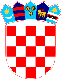 REPUBLIKA HRVATSKA VUKOVARSKO SRIJEMSKA ŽUPANIJA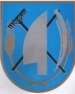 OPĆINA TOVARNIKOPĆINSKO VIJEĆE   KLASA: 024-08/22-01/77URBROJ: 2196-28-02-22-1Tovarnik, 21. prosinca 2022. Na temelju  31. Statuta Općine Tovarnik ( Službeni vjesnik Vukovarsko-srijemske županije br. 3 /21   ) te članka 10. stavka 3. Zakona o financiranju političkih aktivnosti, izborne promidžbe i referenduma ( Narodne novine 29/19, 98/19) Općinsko vijeće Općine Tovarnik, na svojoj 13. sjednici održanoj 21. prosinca 2022. godine, d o n o s i  Odluku o raspoređivanju sredstava iz proračuna Općine Tovarnik političkim  strankama i nezavisnim vijećnicima  za 2023. god. I .Iznos od 5.574,36 EUR, predviđen općinskim  Proračunom za 2023. godinu raspoređuje se na način da se utvrdi ukupni mjesečni iznos koji se isplaćuje svim političkim strankama i nezavisnim vijećnicima sukladno broju vijećnika. HRVATSKA DEMOKRATSKA ZAJEDNICA- 3 vijećnika i 2 vijećniceVIJEĆNICI IZABRANI S LISTE GRUPE BIRAČA Dubravka Blaškovića – 3  vijećnika i 1 vijećnicaVIJEĆNICI IZABRANI S LISTE GRUPE BIRAČA Ruža Veselčić Šijaković – 2 vijećnika i 2 vijećnice SDSS -1 vijećnica II.Svakoj stranci odnosno nezavisnom vijećniku  pripada 33,18 EUR  mjesečno odnosno 398,17 EUR godišnje po vijećniku. III.Iznos iz toč. II će se isplatiti na sljedeći načinza mjesece siječanj-ožujak 2023. god. HDZ – 497,71 EUR Dubravko Blašković - 99,54 EURFranjo Ćuk – 99,54 EURJasmin Budinski – 99,54 EURKatica Matić – 99,54 EURRuža Veselčić Šijaković – 99,54 EURAnamarija Kolarević – 99,54 EURDominik Petričević – 99,54 EURTihomir Tutiš – 99,54 EUR SDSS – 99,54 EURza mjesece travanj-lipanj 2023. god. HDZ – 497,71 EUR Dubravko Blašković – 99,54 EURFranjo Ćuk – 99,54 EURJasmin Budinski – 99,54 EUR Katica Matić – 99,54 EURRuža Veselčić Šijaković – 99,54 EURAnamarija Kolarević – 99,54 EURDominik Petričević – 99,54 EURTihomir Tutiš – 99,54 EUR SDSS – 99,54 EUR za mjesece srpanj-rujan  2023. god. HDZ – 497,71 EUR Dubravko Blašković – 99,54 EURFranjo Ćuk – 99,54 EURJasmin Budinski – 99,54 EUR Katica Matić – 99,54 EUR Ruža Veselčić Šijaković – 99,54 EURAnamarija Kolarević – 99,54 EURDominik Petričević – 99,54 EURTihomir Tutiš – 99,54 EUR SDSS – 99,54 EUR za mjesece listopad-prosinac  2023. god. HDZ – 497,71 EUR Dubravko Blašković – 99,54 EURFranjo Ćuk – 99,54 EURJasmin Budinski – 99,54 EUR Katica Matić – 99,54 EURRuža Veselčić Šijaković – 99,54 EURAnamarija Kolarević – 99,54 EURDominik Petričević – 99,54 EURTihomir Tutiš – 99,54 EUR SDSS – 99,54 EUR IV.Isplata sredstava prema toč. III  Izvršit će se na žiro račun stranaka odnosno poseban račun nezavisnog vijećnika do kraja svakoga tromjesečja. V.Ova odluka stupa na snagu osmi dan od dana objave u „Službenom vjesniku“ Vukovarsko-srijemske županije.PREDSJEDNIK OPĆINSKOG VIJEĆA  Dubravko Blašković 